City of Ennis meetings are available to all persons regardless of disability. If you require special assistance, please contact the City Secretary at (972) 875-1234 or write to: PO Box 220, Ennis, TX 75119, at least 48 hours in advance of the meeting.CALL TO ORDERInvocationPledge of AllegianceRoll CallCONSENT AGENDAThe following may be acted upon in one motion. A Museum Board Member may request items be removed from the Consent Agenda for individual consideration.1.	Approval of the May 25, 2017 Meeting Minutes.ITEMS OF INTEREST	2.	Welcome two new members to the board.	3.	Discuss a cleanup of the interior of the Baggage Building.	4.	Update on the Sunbeam Ball and Wing being restored.	5.	Begin to create a comprehensive list of volunteers for future tours and events.	6.	Autumn Daze, Saturday, October 21st – Possibility of creating a discount coupon for that weekend.	7.	Lights of Ennis, Thursday, November 30th – Continuation of Christmas Open House and Cookies in the Caboose.ADJOURNMENTI, the undersigned authority, do hereby certify that this Notice of Meeting was posted in accordance with the regulations of the Texas Open Meetings Act on the bulletin board located at the entrance to the City of Ennis City Hall, a place convenient and readily accessible to the general public, as well as to the City's website www.ennistx.gov and said Notice was posted prior to the following date and time: Monday, August 28, 2017 at 5:00 P.M. and remained posted for at least two hours after said meeting was convened.   JESSICA DIAZ	Library Director- PURSUANT TO SECTION 30.07, PENAL CODE (TRESPASS BY LICENSE HOLDER WITH AN OPENLY CARRIED HANDGUN), A PERSON LICENSED UNDER SUBCHAPTER H, CHAPTER 411, GOVERNMENT CODE (HANDGUN LICENSING LAW), MAY NOT ENTER THIS MEETING ROOM WITH A HANDGUN THAT IS CARRIED OPENLY. - CONFORMIDAD CON LA SECCION 30.07 CODIGO PENAL (PREVARICACION POR EL TITULAR DE LA LICENCIA CON UNA ARMA DE MANO LLEVADA ABIERTAMENTE), UNA PERSONA CON LICENCIA BAJO EL SUBCAPITULO H, CAPITULO 411, CODIGO DE GOBIERNO (LEY DE LICENCIAS ARMA DE MANO), NO PUEDE ENTRAR A LA SALA DE REUNION CON UNA ARMA DE MANO QUE ES LLEVADO ABIERTAMENTE. - PURSUANT TO SECTION 30.06, PENAL CODE (TRESPASS BY HOLDER OF LICENSE TO CARRY A CONCEALED HANDGUN), A PERSON LICENSED UNDER SUB-CHAPTER H, CHAPTER 411, GOVERNMENT CODE (CONCEALED HANDGUN LAW), MAY NOT ENTER THIS PROPERTY WITH A CONCEALED HANDGUN - ACUERDO CON LA SECCION 30.06 CODIGO PENAL (PREVARICACION POR EL TITULAR DE LA LICENCIA PARA LLEVAR UNA ARMA OCULTA), UNA PERSONA CON LICENCIA BAJO EL SUBCAPITULO H, CAPITULO 411 CODIGO DEL GOBIERNO (LEY ARMAS OCULTAS), NO PUEDE ENTRAR A ESTA PROPIEDAD CON UN ARMA OCUL TA 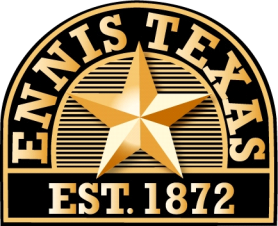 ENNIS RAILROAD AND CULTURAL HERITAGE MUSEUM BOARD MEETING AGENDAENNIS RAILROAD AND CULTURAL HERITAGE MUSEUM105 N.E. MAIN ST.ENNIS, TEXAS 75119(972) 875-1901THURSDAY, AUGUST 31, 20175:30 P.M.